Столкнулись с  невостребованностью своей профессии или появилось желание развиваться в другом направлении. Центр занятости поможет в этих вопросах с помощью программ обучения и переобучения реализующихся в 2024 году. «Содействие занятости» — это государственный проект, цель которого помочь гражданам повысить квалификацию и востребованность на рынке труда. 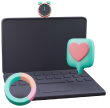 Вас ждет:Обучение и повышение квалификации по востребованным направлениям: IT, маркетинг, маркетплейсы, менеджмент, финансы, кадровое делопроизводство, охрана труда и тд;Удобный   онлайн - форматДля обучения нужен лишь доступ в Интернет;Востребованные  специальностиОт психолога до SMM-специалиста;Качественное обучениеЗанятия с преподавателями ведущих вузов РФ;Документ об образованииПолучение подтверждения квалификации, стать дипломированным
специалистом;Удобный графикУделяете учёбе пару часов в день в удобное время;Ваши карьерные перспективы после обучения Оформление самозанятости, регистрация ИП, трудоустройство по ТКВыпускники проекта открывают для себя новые горизонты после прохождения обучения! Устроиться на работу мечты, иметь возможность работать удаленно или открыть свое дело — все это совсем рядом для каждого из Вас.